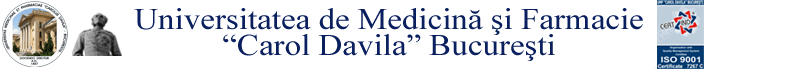 2.12.2019                          DEPARTAMENTUL I – SEMIOLOGIE MEDICALĂ     TEMATICA ŞI BIBLIOGRAFIE pentru concursul de ocuparea postului de  Asistent universitar pe perioadă nedeterminată Poziţia 12 DisciplinaSEMIOLOGIE MEDICALĂ Departamentul I Clinic – Spitalul Clinic de Urgenţă Sfântul Ioan Bucureşti.I. PROBA SCRISA
1. 	Bronsita cronica. Emfizemul pulmonar. Bronhopneumopatia cronica obstructive (1)
2. 	Pneumoniile (1)
3. 	Astmul bronsic (1)
4.  	Pleureziile (1)
5.. 	Endocardita bacteriana subacuta (2)
6. 	Tulburarile de conducere ale inimii (2)
7. 	Cardiopatia ischemica (Angina pectorala stabila si instabila, infarctul miocardic acut) (2)
8. 	Edemul pulmonar acut cardiogen si noncardiogen (2)
9. 	Cordul pulmonar cronic (2)
10. 	Insuficienta cardiaca congestivă (2)
11. 	Tromboembolismul pulmonar (2)
12. 	Hipertensiunea arteriala esentiala si secundara (2)
13. 	Tromboflebitele (2)
14. 	Bolile aortei si arterelor periferice (2)
15. 	Sindromul nefrotic (6)
16. 	Litiaza renala. Infectiile urinare. Pielonefritele (6)
17. 	Insuficienta renala acuta (6)
18. 	Insuficienta renala cronica (6)
19. 	Esofagita de reflux. Hernia hiatala (3)
20. 	Ulcerul gastric si duodenal (3)
21. 	Cancerul gastric (3)
22. 	Cancerul colonului (3)
23. 	Hepatita cronica (7)
24. 	Cirozele hepatice (7)
25. 	Insuficienta hepatica si encefalopatia portalsistemica (7)
26. 	Icterele (3, 7)
27. 	Pancreatite acute si cronice (3)
28. 	Cancerul de pancreas (3)
29. 	Hemoragiile digestive superioare (3, 7)
30. 	Anemiile feriprive (5)
31. 	Anemiile megaloblastice (5)
32. 	Sindromul mieloproliferativ (leucoza mieloida cronica, policitemia vera, trombocitemia esentiala, metaplazia mieloida cu mieloscleroza) (5)
33. 	Diabetul zaharat (1)
34. 	Colagenoze (lupus eritematos, sclerodermia, dermato-miozite, boala mixta de tesut conjunctiv (8)
35. 	Dislipidemiile (2)
BIBLIOGRAFIEActualitati in Medicina Interna - Leonida Gherasim, Alexandru Oproiu, Ed. Medicală 2015Mic tratat de cardiologie  - C.Ginghină Ed.Academiei Române 2010Tratat de Gastroenterologie – M.Grigorescu, Ed.National 2001Pneumologie – Miron Bogdan, Ed.Universitară Carol Davila 2008Patologia hematologica - Anca Roxana Lupu , Ed.Universitară Carol Davila 2007 Nefrologie. Principii teoretice si practice – A.Ciovic, Ed.Demiurg 2011Tratat de Hepatologie – M.Grigorescu, Ed.Medicală Națională 2004Principiile Medicinei Interne – Harrison, Editia IV, Ed. Teora 2003